2022年度幼児グループ”どんぐり”参加者募集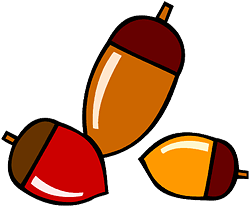 ～子どもの　自分でしたい気持ちを大切に親と子が共に育つ幼児グループ～２～3才児と母の入園（3年保育）前の年10回の集まりです。見学可（要予約）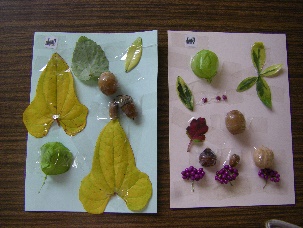 今後の状況によっては、変更することがあります。2019年4月2日～2020年4月1日生まれ・開催日　5/9　6/13　7/11　9/12　10/17　11/14　12/12　1/16　2/13（基本第2月曜日）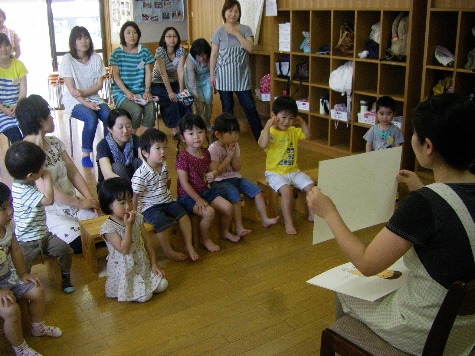 ・時間　10時～11時30分・定　員　　5 組限定・参加費　　会　費　600円・会　場　　仙台友の家　仙台市太白区鹿野3-23-33地下鉄南北線　長町南駅　徒歩7分・申し込み　ホームページから　年度途中からの参加も可。その月の1日までにお申し込み下さい。コロナウィルス感染症対策をしてお迎えします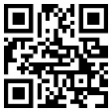 　　　　　　　お申し込みはこちらから